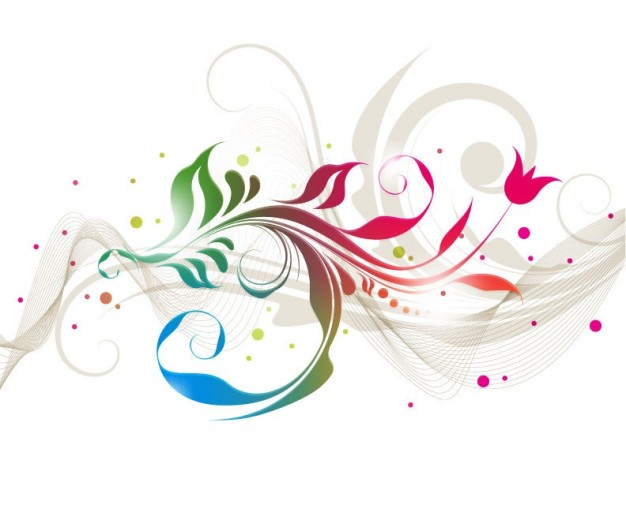 za aktywną pracęna rzecz klasy i szkoły.       Dyrektor szkoły:                                                                      Wychowawca:Barlinek, 